【会場】千葉市ビジネス支援センター（きぼーる）千葉市中央区中央4-5-1　15階　会議室４（千葉駅より徒歩約15分）【内容】・異業種(テレビ通販業界)に学ぶマーケティングメソッド　　                      　　 ・グループワーク 等【会費】2,000円（県士会員）・3,000円（非会員）　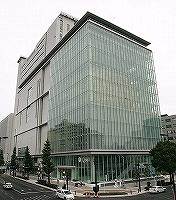 　　　　                      　懇親会　4,000円（千葉駅周辺を予定）　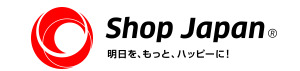 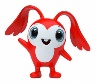 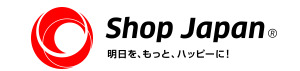 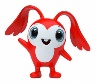 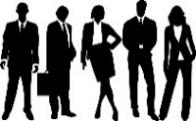 